接收新发展团员公示根据《团章》发展团员的相关规定，经个人申请、团支部及辅导员老师推荐，征求团员群众意见，学院团委研究决定，拟接收吴杰等52名同学为2023年度新发展团员。现将名单公示如下，公示日期为2023年5月4日—2023年5月6日。1	吴杰	男	汉	2002.07.12	铁道交通运营管理	铁道221	专科	2022级经济管理系团支部	2	洪洋	男	汉	2004.05.28	铁道交通运营管理	铁道221	专科	2022级经济管理系团支部	3	尚雅冰	女	汉	2002.10.12	口腔医学技术	口腔211	专科	口腔医学技术211班团支部	4	许泽东	男	汉	2003.05.27	医学检验技术	检验221	专科	2022级医学检验技术团支部	5	巴力更·艾买里努尔	男	哈萨克族	2003.11.30	医学检验技术	检验224	专科	2022级医学检验技术团支部	6	董亮	男	汉	2004.12.19	数控技术	数控221	专科	2022级机电工程系团支部	7	董睿华	男	汉	2002.06.17	电气	电气221	专科	2022级机电工程系团支部	8	慕艾珍	女	汉	2003.11.23	护理	护理216	专科	护理216班团支部	9	托合江·托合达尔	男	哈萨克族	2003.09.09	铁道交通运营管理	铁道212	专科	铁道交通运营管理212班团支部	10	祁旭	男	汉	2002.01.19	护理	护理217	专科	护理217班团支部	11	马奔	男	汉	2004.08.25	护理	护理2210	专科	2022级护理2209-11班团支部	12	范冰月	女	汉	2003.02.24	口腔医学技术	口腔224	专科	2022级口腔医学技术团支部	13	张继超	男	汉	2001.09.14	药学	药学211	专科	药学211班团支部	14	冯英	女	汉	2004.09.15	婴幼儿托育服务与管理	幼管221	专科	2022级幼管电商2201班团支部	15	邵小楠	女	汉	2002.12.06	助产	助产221	专科	2022级助产团支部	16	王天桥	男	汉	2005.06.27	护理	护理2212	专科	2022级护理2212-13班团支部	17	赵浩珍	女	汉	2005.12.05	护理	护理228	专科	2022级护理2206-08班团支部	18	许斌杰	男	汉	2003.11.27	口腔医学技术	口腔223	专科	2022级口腔医学技术团支部	19	强鸿洋	男	汉	2003.11.14	护理	护理223	专科	2022级护理2203-05班团支部	20	刘钰	女	汉	2004.09.17	医学影像技术	影像221	专科	2022级医学影像技术2201-2203班团支部	21	高梓城	男	汉	2004.10.01	计算机应用与技术	计算机221	专科	2022级经济管理系团支部	22	赵靓	女	汉	2003.08.26	医学检验技术	检验211	专科	医学检验技术211班团支部	23	马佳玲	女	回族	2001.03.15	医学检验技术	检验211	专科	医学检验技术211班团支部	24	吴莹娟 	女	汉	2004.02.14	护理	护理216	专科	护理216班团支部	25	马霞	女	汉	2001.07.28	护理	护理218	专科	护理218班团支部	26	祁昊强	男	汉	2002.11.09	医学检验技术	检验212	专科	医学检验技术212班团支部	27	田菲	女	汉	2005.07.25	护理	护理2213	专科	2022级护理2212-13班团支部	28	赵丽丽	女	汉	2004.12.24	护理	护理2213	专科	2022级护理2212-13班团支部	29	董治桐	男	汉	2002.05.20	计算机应用与技术	计算机211	专科	计算机应用技术211班团支部	30	德盖吉	女	藏族	2002.02.15	医学检验技术	检验211	专科	医学检验技术211班团支部	31	马楠	女	汉	2002.12.08	口腔医学技术	口腔212	专科	口腔医学技术212班团支部	32	许晶希	女	汉	2004.04.03	口腔医学技术	口腔225	专科	2022级口腔医学技术团支部	33	陈超	男	汉	2002.10.05	口腔医学技术	口腔225	专科	2022级口腔医学技术团支部	34	段婷	女	汉	2003.10.08	医学检验技术	检验221	专科	2022级医学检验技术团支部	35	陈雪	女	汉	2004.10.30	助产	助产221	专科	2022级助产团支部	36	王燕	女	汉	2002.07.03	护理	护理218	专科	护理218班团支部	37	马文阳	女	汉	2002.04.16	康复治疗技术	康复221	专科	2022级康复治疗技术团支部	38	胡峻源	男	汉	2004.04.16	铁道交通运营管理	铁道212	专科	铁道交通运营管理212班团支部	39	周妍	女	汉	2005.03.08	医学影像技术	影像223	专科	2022级医学影像技术2201-2203班团支部	40	张曼珍	女	汉	2003.11.15	护理	护理221	专科	2022级护理2201团支部	41	苏巧容	女	汉	2003.08.07	护理	护理221	专科	2022级护理2201团支部	42	吴鹏亮	女	汉	2004.02.28	助产	助产222	专科	2022级助产团支部	43	张正阳	男	汉	2002.01.16	护理	护理214	专科	护理214班团支部	44	王荀	男	汉	2004.09.08	康复治疗技术	康复211	专科	康复治疗技术211班团支部	45	孟婷	女	汉	2002.06.01	铁道交通运营管理	铁道214	专科	铁道交通运营管理214班团支部	46	王晓瑞	女	汉	2002.07.01	护理	护理213	专科	护理213班团支部	47	冯彤彤	女	汉	2003.09.08	护理	护理222	专科	2022级护理2202团支部	48	郑家辉	男	汉	2003.11.17	计算机应用与技术	计算机212	专科	计算机应用技术212班团支部	49	张成鑫	男	汉	2003.07.12	护理	护理217	专科	护理217班团支部	50	刘丹宁	女	汉	2004.08.17	护理	护理2210	专科	2022级护理2209-11班团支部	51	杨丽艳	女	汉	2004.08.27	康复治疗技术	康复211	专科	康复治疗技术211班团支部	52	孙常红	女	汉	2004.01.04	医学影像技术	影像225	专科	2022级医学影像技术2204-2205班团支部	如认为公示对象不符合团员标准、发展程序不符合规定，请于2023年5月7日前往兰州科技职业学院团委办公室实名反馈（涵惠楼110办公室）或以邮件形式实名反馈。联系电话：18393139996电子邮箱：710282058@qq.com。若发现有违规违纪等不良言行，一经查实，即取消相关入团发展对象入团资格。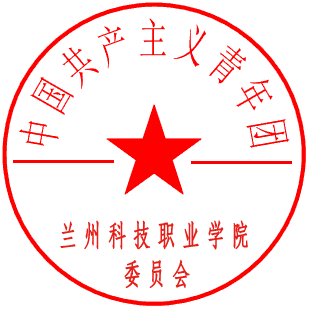 共青团兰州科技职业学院委员会2023年5月4日